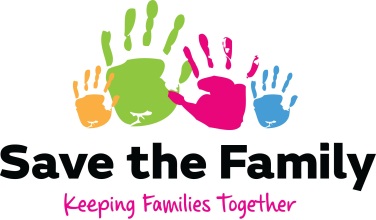 
Equality and Diversity Monitoring Form Save the Family is committed to equal opportunities and diversity.  It is determined that in its provision of services and as an employer it will ensure equality of opportunity for all, regardless of age, race, gender (including gender reassignment), disability, marital status, sexual orientation, or religion or personal belief.To help us implement and monitor this policy please could you provide us with the following information:1.	Gender		Male			Female2.	DisabilityDo you consider yourself to have a disability as defined under the Equality Act 2010?		Yes			NoIf yes, please give brief details: 3.	Date of Birth		----/----/----- (Optional)4.	Ethnic OriginPlease circle the appropriate letter, A to E, then tick one box within that section to indicate your cultural backgroundA	White		British		Irish		Any other white background, please stateABOUT YOUB	Mixed		White and Black Caribbean		White and Black African		White and Asian		Any other mixed background, please stateC	Asian, Asian British		Indian		Pakistani		Bangladeshi 		Any other Asian background please stateD	Black, Black British		Caribbean		African		Any other Black background, please stateE	Chinese, Chinese British, Chinese English, Chinese Scottish, Chinese Welsh or other ethnic group		Chinese 		Any other background, please state5.	Sexual Orientation		Bisexual		Heterosexual		Homosexual (Lesbian/Gay)		Other 6.	Religion or Personal Belief (Please state):


7.        Marital Status
  	          Single	          Married
                      Separated                      Divorced	          WidowedThank you.  This information will be kept separate from your application form and will be treated in the strictest confidence. 